Student Programmes Ireland, Limerick Finalist at National Enterprise Awards - 25th May, 2017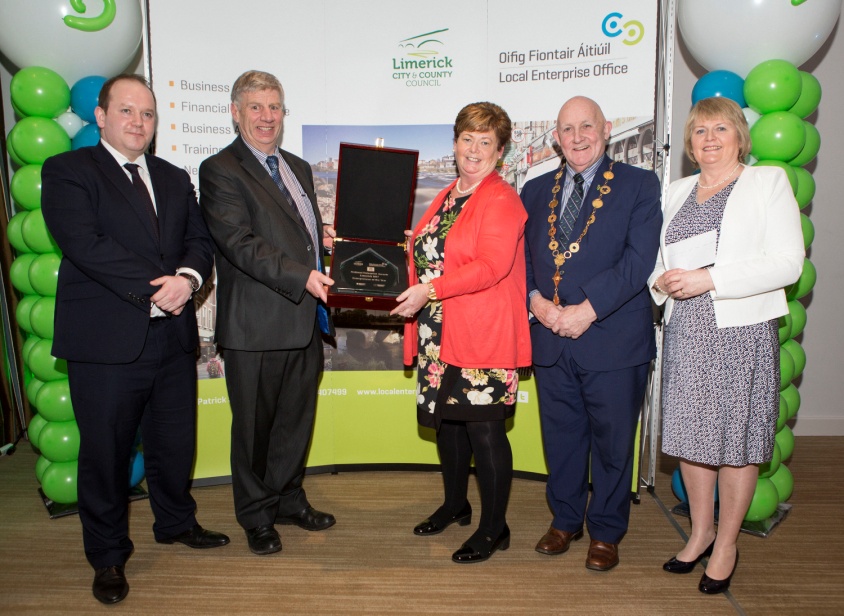 SPIL on “countdown” to National Enterprise Awards Final 2017Minister Mitchell O’Connor announces names of all National Enterprise Awards finalists, including the nominee for Local Enterprise Office, LimerickStudent Programmes Ireland Ltd. ( SPIL) representing LEO Limerick, has been officially announced by the Minister for Jobs, Enterprise and Innovation, Mary Mitchell O’ Connor T.D. as a finalist in this year’s National Enterprise Awards.Organised by the Local Enterprise Offices, the 2017 National Enterprise Awards celebrate the achievements of Ireland’s top small businesses and micro-enterprises from all parts of Ireland in a showcase of enterprise, innovation and ambition at Dublin’s Mansion House on May 25th.Announcing the finalists, Minister for Jobs, Enterprise and Innovation, Mary Mitchell O’Connor said: “Last week, we saw that Ireland’s unemployment rate has dropped to a new low of 6.2%. This is hugely encouraging, and it is due to the hard work and dedication of enterprise heroes such as these local businesses who are quite rightly taking their place in the spotlight at the National Enterprise Awards on May 25th.”The Minister added: “These innovative businesses are led by people who are serious about their ambition, who are taking real risks and making real sacrifices to achieve success, and they are making a huge contribution to their local communities and to the economy at large. It is very important that we mark their achievements. I wish all of the finalists the very best of luck in the Final on the 25th May.”The Limerick finalist Student Programmes Ireland Ltd is an award winning company based in Charleville, Cork, Ireland and was set up in 2009 to cater for the increased demand for international students to come to Ireland to improve their English Language Learning Skills.The staff of Student Programmes Ireland have many years of experience in dealing with international students from a variety of homestay programmes to academic year programs.The company will be represented at the National Enterprise Awards on May 25th by Bernie CarrollThe other finalists this year are drawn from diverse business sectors, such as skincare, ice-cream making, language courses and mobile game development. The announcement of finalists was made at the Mansion House by Minister Mitchell O’ Connor, accompanied by Sheelagh Daly and Oisín Geoghegan representing the Local Enterprise Offices, Brendan Flood of Enterprise Ireland and last year’s Overall Winner, Mark Clendennen of Applied Concepts in Offaly. Local Enterprise Office, Limerick, who will be represented in the Mansion House by Bernie Moloney, said: “Small business and micro-enterprises, including SPIL, are making an outstanding contribution to our local economy. Last year, nearly 3,700 new jobs were created by over 6,800 micro-enterprises supported by LEOs all over the country. These entrepreneurs are continuously looking to grow by developing new products and services and investing in export markets. The National Enterprise Awards help to recognise the contribution that small businesses and micro-enterprises make to our communities every day.”Last year’s winner, Applied Concepts in Birr, manufacture and export blast machines used in construction and renovation projects in countries such as Spain, Denmark and Chile.Previous winners nationally have also included Irish Yoghurts, Innovate, Grouse Recording Studios, Simtech Aviation, MyBio and Design Pro.The winners of this year’s National Enterprise Awards will be announced at the Mansion House in Dublin on Thursday, May 25th. Twelve Awards will be presented including eight Regional Awards. The overall winner will receive €10,000 to invest in their business.Competition updates and results will be available through www.localenterprise.ie and by following #NEAwards on social media.The Local Enterprise Offices are co-funded by the Irish Government and the European Regional Development Fund 2014-2020.NATIONAL FINALISTS IN 2017 (supported by their Local Enterprise Office)LEO Area & Company                                                  Website                                           Carlow                                						McNally Denture Clinic                                                              					www.mcnallydentureclinic.ieCavan                                						 Moran’s Megajam Ltd                                                                 				www.moranshomestore.comClare                                                                 				 Core Optimisation Ltd                                                                 				www.coreoptimisation.comCork (City)                  Rebel Chilli                                                                 www.rebelchilli.comCork (North & West)       Enibas Jewellery                                                    www.enibas.comCork (South)                    							 Polar IceTech                                                                                			www.polaricetech.ieDonegal    Sharon McDaid – Silver Birch Gallery & Studio                    			  www.sharonmcdaid.comDublin (City)       Pink Kong Studios                                                                         www.pinkkongstudios.ieDublin (DLR)        Moontour                                                                                      www.moontour.ie Dublin (Fingal)   Hope Beer                                                                                      www.hopebeer.ieDublin (South)   Acutrace                                                                                         www.acutrace.comGalway (City)     9th Impact                                                                                     www.9thimpact.comGalway (County)IMS Marketing                                                                             www.imsmarketing.ieKerry                    Irish Host Family Ltd                                                                    www.irishhostfamily.ieKildare  Broghies Ireland                                                                           www.broghiesireland.comKilkenny              Greensbridge Engineering Ltd                                                    www.greensbridge.ieLaois                     Infrastruct AMS Limited                                                              www.infrastruct.ieLeitrim  Jinny’s Bakery                                                                               	 www.jinnysbakery.comLimerick              Student Programmes Ireland Ltd                                              www.spil.ieLongford             Purpledecks Ltd.                                                                           www.purpledecks.comLouth                   Aphix Software Ltd                                                                       www.aphixsoftware.comMayo                   Monaghan Bros Bar Furniture Manufacturers Ltd  www.barfurniture.netMeath                  Hexafly                                                                                           www.hexafly.coMonaghan          RAMfit Ltd                                                                                      www.ramfit.comOffaly                   Dezynamite                                                                                    www.dezynamite.comRoscommon      PJ Fallon & Son                                                                              www.pjfallon.ieSligo                     Studyclix                                                                                         www.studyclix.ieTipperary            MediSkin                                                                                         www.mediskin.ieWaterford           Pip and Pear Chilled Baby Food                                                 www.pipandpear.ie Westmeath        Lift Hire Ireland                                                                             www.lifthireireland.comWexford              Scup Gelato                                                                                   www.scupgelato.comWicklow              Goldfish.ie                                                                                      www.goldfish.ieAward Categories and Prize Fund – National Enterprise Awards 2017Overall      Winner, National Enterprise Awards 2017 (Cash Prize for business: €10,000)Best      Export Business(Cash Prize for business: €5,000)Best      Start Up Business (Cash Prize for business: €5,000)Innovation      Award (Cash Prize for business: €5,000)Eight      Regional Winners (Cash Prize for business: €2,000 each)Regions:Dublin City, Fingal, Dún       Laoghaire- Rathdown and South Dublin Kildare, Laois, Offaly and       Westmeath Wicklow, Wexford, Carlow and       Kilkenny Louth, Meath, Cavan and       Monaghan Donegal, Sligo, Leitrim and       Longford Galway, Mayo and Roscommon Clare, Limerick, Kerry and       Tipperary Cork City, South Cork, Cork North & West and Waterford Local Enterprise Offices (LEOs)As part of a range of reforms carried out by the Department of Jobs, Enterprise and Innovation (DJEI) in recent years, the 31 Local Enterprise Offices (LEOs) were established to provide a ‘first-stop shop’ system of enterprise supports to start-ups and small businesses across the country. Located in the Local Authorities, the LEOs are operated on a partnership basis by Enterprise Ireland and the Local Authorities and their parent Departments, DJEI and the Department of Housing, Planning and Local Government. The LEOs provide funding for projects primarily in the manufacturing and internationally traded services sector which over time have the potential to develop into strong export entities. There are three main categories of grant under which direct financial assistance is provided – Priming, Feasibility and Business Expansion. The LEOs also provide training and mentoring support to entrepreneurs and businesses to assist business development and performance. Details on all the supports available for small businesses and micro-enterprises through all LEOs are available at www.localenterprise.ie.